РОЗПОРЯДЖЕННЯМІСЬКОГО ГОЛОВИм. Сумивід	04.05.2023 № 142-Р З метою формування національної свідомості, патріотизму, громадянської позиції серед молоді, на виконання завдання 3.1 підпрограми 1 цільової комплексної програми «Суми-громада для молоді» на 2022-2024 роки, затвердженої рішенням Сумської міської ради від 23 грудня 2021 року № 2698-МР (зі змінами), керуючись пунктом 20 частини 4 статті 42 Закону України «Про місцеве самоврядування в Україні»:1. Відділу молодіжної політики Сумської міської ради (Сахнюк Т.В.) провести у травні 2023 року День першої пластової присяги, згідно з Положенням (додаток 1).2. Департаменту фінансів, економіки та інвестицій Сумської міської ради (Липова С.А.) здійснити в установленому порядку фінансування видатків у сумі                              27 960 (двадцять сім тисяч дев’ятсот шістдесят) гривень 00 коп., передбачених в бюджеті Сумської міської територіальної громади згідно кошторису витрат по КПКВК 0213131 «Здійснення заходів та реалізація проектів на виконання Державної цільової соціальної програми «Молодь України» (додаток 2).3. Відділу бухгалтерського обліку та звітності Сумської міської ради (Костенко О.А.) провести розрахунки по відділу молодіжної політики згідно з наданими документами. 4. Департаменту комунікацій та інформаційної політики Сумської міської ради (Кохан А.І.) забезпечити висвітлення заходів в засобах масової інформації.5. Контроль за виконанням даного розпорядження покласти на заступника міського голови з питань діяльності виконавчих органів ради згідно з розподілом обов’язків.Міський голова 									О. М. ЛисенкоСахнюк 700-665Розіслати: Костенко О.А., Липовій С.А., Сахнюк Т.В., Полякову С.В.Додаток 1до розпорядження міського голови від	04.05.2023 № 142-РЗатвердженорозпорядженням міського голови від	04.05.2023 № 142-РПОЛОЖЕННЯпро проведення туристично-патріотичні молодіжнізмагання «Свято весни»РОЗДІЛ І1. Назва заходу: туристично-патріотичні молодіжні змагання «Свято весни».2. Рівень проведення: міський.3. Зміст заходу: змагання команд молоді у таборовому форматі, проводиться в напрямку національно-патріотичного виховання, що сприяє формування національної свідомості, патріотизму, допитливості та прагнення до саморозвитку, громадянської позиції серед молоді, знайомство з історією міста та України. 4. Підстава для проведення заходу: рішення Сумської міської ради від 23 грудня 2021 року № 2698-МР, «Про цільову комплексну програму «Суми-громада для молоді» на 2022-2024 роки (зі змінами).5. Строк реалізації заходу: травень 2023 року.6. Місце проведення заходу: пляж в околицях спортивно-оздоровчого центру «Універ».7. Мета: формування у молоді сприйняття активного відпочинку, високої патріотичної свідомості, виховання почуття гордості й приналежності до українського народу, готовності до виконання громадянського і конституційного обов’язку із захисту національних інтересів, цілісності, незалежності України.8. Завдання: - популяризація історичного краєзнавства та дослідження міста Суми;- підвищення соціалізації та комунікабельності учнівської молоді;- підвищення рівня приналежності себе до українського суспільства, що долучається до розбудови громади;- підвищення рівня пізнаваності бренду «Пласт — НСОУ» у Сумській громаді;- залучення молоді до активного відпочинку;- сприяння набуття молоддю навичок самозарадності в побуті та природі;- визначати форми та способів участі в життєдіяльності громадянського суспільства;- культивування кращих рис української ментальності;- долучення до волонтерського руху в молодіжних організаціях, так і поза ними у повсякденні. 9. Очікувані результати.Досягнення поставленої мети та завдань заходу, залучення цільової аудиторії до участі - молодь до 14-20 років.Повна реалізація програми заходу, включаючи:- змагальну складову;- складову інтелектуального розвитку, що  забезпечену лекціями на відкритому повітрі;- програма емоційного розвитку.РОЗДІЛ ІІ	Відповідальний за проведення заходу відділ молодіжної політики Сумської міської ради та відокремлений підрозділ молодіжної організації «Пласт — Національна скаутська організація України» у місті Суми «Станиця Суми». РОЗДІЛ ІІІ	1. Учасники-  молодь віком від 14 до 20 років; - волонтери, готові працювати з молоддю у напрямку національно-патріотичного виховання та неформальної освіти, як впорядники та інструктори. 
2. Програма заходу:26 травня9:00 – Зустріч та реєстрація учасників, локація площа біля КУ «Молодіжний центр «Романтика»; вул. Героїв Сумщини, 3;9:50 – Виїзд до місця проведення;10:30 – Інструктаж з техніки безпеки та знайомство з командою організаторів;11:30 – Знайомство учасників;13:00 – Обід;14:00 – Лекція;15:30 – Змагальна частина;18:00 – Ретроспектива дня;18:30 – Переїзд учасників від спортивно-оздоровчого центру «Універ» до скверу Небесної Сотні;19:00 – Відкриття акції;19:30 – Розхід по домівках.	27 травня8:30 – Зустріч, локація площа біля КУ «Молодіжний центр «Романтика»;     вул. Героїв Сумщини, 3. Дорога до спортивно-оздоровчого центру «Універ»;9:00 – Командотворчі вправи;10:00 – Змагальна частина;13:00 – Обід;14:00 – Лекція;15:30 – Змагальна частина;19:00 – Ретроспектива дня;19:30 – Роз'їзд учасників по власних домівках, від спортивно-оздоровчого центру «Універ» до МЦ «Романтика».28 травня8:30 – Зустріч, локація площа біля КУ «Молодіжний центр «Романтика»;                    вул. Героїв Сумщини, 3. Дорога до спортивно-оздоровчого центру «Універ»;9:00 – Інтелектуальний змаг;10:00 – Змагальна частина;13:00 – Обід;14:00 – Лекція;15:30 – Збирання ватри;16:30 – Групова рефлексія;17:30 – Закриття заходу;18:00 – Вечірня ватра;20:00 – Прощання учасників і збір для виїзду;20:30 – Роз'їзд учасників по власних домівках, від спортивно-оздоровчого центру «Універ» по районах міста.						РОЗДІЛ ІV	За рахунок коштів бюджету Сумської міської територіальної громади здійснюється оплата послуг з організації харчування, звукотехнічного обслуговування та придбання продукції для відзначення учасників заходу в сумі                    27 960,00 грн.Начальник відділумолодіжної політики							Т.В. СахнюкР О З Р А Х У Н О Квитрат на проведення туристично-патріотичні молодіжнізмагання «Свято весни»КЕКВ 2240:послуги з харчування учасників 40 осіб х 123,00 грн. х 3 дні = 14 760, 00 грн.послуги зі звукотехнічного обслуговування 2400,00 грн. х 3 дні = 7200,00 грн.КЕКВ 2210:виготовлення футболок із логотипом заходу 20 шт. х 250,00 грн. = 5000,00 грн.виготовлення сертифікатів учасника 40 шт. х 25,00 грн. = 1000,00 грн.                                                       	Усього: 27 960,00 грн.					(двадцять сім тисяч дев’ятсот шістдесят) гривень 00 коп.Начальник відділумолодіжної політики							Т.В. СахнюкНачальник відділумолодіжної політики							Т.В. СахнюкЗаступник міського голови з питаньдіяльності виконавчих органів ради 					С.В. ПоляковНачальник відділу протокольної роботи та контролю							Л.В. МошаНачальник відділу бухгалтерського обліку та звітності, головний бухгалтер					О.А. КостенкоДиректор Департаменту фінансів, економіки та інвестицій							С.А. ЛиповаНачальник правового управління 					О.В. ЧайченкоКеруючий справами виконавчого комітету 				Ю.А. Павлик 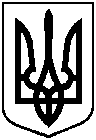 Про проведення туристично-патріотичні молодіжнізмагання «Свято весни»Додаток 2до розпорядження міського голови  від	04.05.2023 № 142-Р 